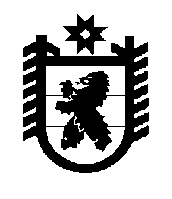 РЕСПУБЛИКА КАРЕЛИЯАдминистрация Лоухского муниципального районаПОСТАНОВЛЕНИЕ № 362пгт. Лоухи                                                                	                    от 28 декабря 2020 годаО внесении изменений в постановление Администрации Лоухского муниципального района от 10.09.2020 № 272В связи с угрозой распространения на территории Республики Карелия новой коронавирусной инфекции (COVID-19), в соответствии с Федеральным законом от 21 декабря 1994 года № 68-ФЗ «О защите населения и территорий от чрезвычайных ситуаций природного и техногенного характера», Федеральным законом от 30 марта 1999 года № 52-ФЗ «О санитарно-эпидемиологическом благополучии населения», постановлениями Главного государственного санитарного врача Российской Федерации от 18 марта 2020 года № 7 «Об обеспечении режима изоляции в целях предотвращения распространения COVID-2019», от 30 марта 2020 года № 9 «О дополнительных мерах по недопущению распространения COVID-2019», постановлением Главного государственного санитарного врача Российской Федерации от 22 мая 2020 года № 15 «Об утверждении санитарноэпидемиологических правил СП 3.1.3597-20 «Профилактика новой коронавирусной инфекции (COVID-19) и на основании статьи 2 Закона Республики Карелия от 26 декабря 2005 года № 938-ЗРК «О некоторых вопросах защиты населения и территорий от чрезвычайных ситуаций природного и техногенного характера в Республике Карелия», Распоряжением главы Республики Карелия от 12 марта 2020 года № 127-р "О введении с 12 марта 2020 года на территории Республики Карелия режима повышенной готовности" (в редакции от 14.03.2020 г. № 145-р, от 16.03.2020 г. № 151-р, от 17.03.2020 г. № 156-р, от 19.03.2020 г. № 165-р, от 25.03.2020 г. № 179-р, от 27.03.2020 г. № 182-р, от 27.03.2020 г. № 184-р, от 30.03.2020 г. № 186-р, от 31.03.2020 г. № 190-р, от 31.03.2020 г. № 192-р, от 03.04.2020 г. № 200-р, от 07.04.2020 г. № 206-р, от 23.04.2020 г. № 235-р, от 27.04.2020 г. № 241-р, от 28.04.2020 г. № 242-р, от 29.04.2020 г. № 246-р, от 01.05.2020 г. № 247, от 02.05.2020 г. №248, от 03.05.2020 г. № 248, от 05.05.2020 г. № 250, от 09.05.2020 г. № 255-р, от 11.05.2020 г. № 256-р, от 12.05.2020 г. № 257-р, от 14.05.2020 г. № 295, от 15.05.2020 г. № 296-р, от 17.05.2020 г. № 297-р, от 19.05.2020 г. № 309-р, от 20.05.2020 г. № 313-р, от 23.05.2020 г. № 318-р, 22.05.2020 г. № 320-р, 27.05.2020 г. № 327-р, 29.05.2020 г. № 330-р, 06.06.2020 г. № 341-р, от 08.06.2020 г. № 344-р, от 09.06.2020 г. № 345-р, от 14.06.2020 г. № 350-р, от 18.06.2020 г. № 359-р, от 19.06.2020 г. № 364-р, от 29.06.2020 г. № 383-р, от 02.07.2020 г. № 390-р, от 10.07.2020 г., от 10.07.2020 г. № 404-р, от 15.07.2020 г. № 409-р, от 22.07.2020 г. № 421-р, от 31.07.2020г. № 476-р, от 05.08.2020 г. № 486-р, от 06.08.2020 г. № 491-р, 14.08.2020 г. №509-р, от 18.08.2020 г. № 514-р, от 27.08.2020 г. № 529-р, от 01.09.2020 г. № 536-р, от 15.09.2020 г. № 561-р, от 18.09.2020 г. № 565-р, от 16.10.2020 г. № 644-р, от 22.10.2020 г. №656-р, от 26.10.2020 г. № 659-р, от 28.10.2020 г. № 663-р, от 30.10.2020 г. № 669-р, от 03.11.2020 г. № 672-р, от 04.11.2020 г. 673-р, от 06.11.2020 г. № 677-р, от 10.11.2020 г. № 681-р, от 13.11.2020 г. № 684-р, от 15.11.2020 г. 723-р, от 16.11.2020 г. № 726-р, от 18.11.2020 г. № 727-р, от 22.11.2020 г. № 729-р, от 23.11.2020 г. № 731-р, от 25.11.2020 г. № 734-р, от 28.11.2020 г. № 739-р, от 03.12.2020 г. № 753-р, от 04.12.2020 г. № 755-р, от 11.12.2020 г. № 761-р, от 11.12.2020 г. № 764-р, от 14.12.2020 г. № 765-р, от 17.12.2020 г. № 771-р, от 17.12.2020 г. № 778-р, от 26.12.2020 г. № 806-р) Администрация Лоухского муниципального района постановляет:1. Внести в Постановление Администрации Лоухского муниципального района от 10.09.2020 № 272 «О принятии мер по предупреждению распространения новой коронавирусной инфекции (COVID-19) на территории Лоухского муниципального района» следующие изменения:1.1. Подпункт 1 пункта 7.31 признать утратившим силу.1.2. в пункте 11.5:Подпункт 3 изложить в следующей редакции:«3) ведение журнала учета прибывших лиц (с указанием Ф.И.О. лица, места его проживания (пребывания), контактной информации, срока пребывания), ведение журнала температурного контроля в отношении постояльцев, при повышенной  температуре  и  признаках  первых  респираторных  симптомов сообщать в медицинские учреждения по местонахождению;».В подпункте 6 слова «только на территории средства размещения» заменить словами «только на открытом воздухе на территории, прилегающей к средству размещения, за исключением деятельности, осуществляемой в соответствии с подпунктом 2 пункта 11.6 настоящего постановления,». В подпункте 2 пункта 11.6:Абзац двенадцатый изложить в следующей редакции:«Организациям (индивидуальным предпринимателям), осуществляющим деятельность  по  предоставлению  продуктов  питания  и  напитков  на  территории Республики Карелия, запретить ее осуществление с 23:00 до 06:00 часов местного времени,  за  исключением  осуществления  такой  деятельности в  объектах дорожного  сервиса, расположенных  за  пределами  населенных  пунктов  и предназначенных  для  обслуживания  участников  дорожного  движения  по  пути следования по автомобильным дорогам федерального, регионального значения, на железнодорожных   вокзалах   (железнодорожных   станциях),   автовокзалах (автостанциях),  в  аэропорту  «Петрозаводск»,  в  помещениях  работающих  в указанное  время  предприятий  (организаций)  исключительно  в  отношении работников  данных  предприятий  (организаций),  а  также  оказания  услуг дистанционным  способом,  в  том  числе  с  условием  доставки.  Данный запрет не распространяется на организации (индивидуальных предпринимателей) при осуществлении деятельности по предоставлению продуктов питания и напитков на открытом воздухе (на верандах, модульных павильонах для приема пищи и напитков, расположенных в том числе на прилегающей к объекту общественного питания территории) при условии обеспечения расстояния между столами не менее  и не более 5 посадочных мест за одним столом, а в модульном закрытом павильоне для приема пищи и напитков при условии нахождения не более 5 человек одновременно. Данный  запрет  не распространяется  на  объекты  общественного  питания,  расположенные  в коллективных  средствах  размещения  (гостиницы,  хостелы,  мотели,  отели, туристские базы и иные аналогичные объекты) на территории Республики Карелия, с 06:00 часов 31 декабря 2020 года до 23:00 часов 1 января  2021 года в целях обслуживания постояльцев, проживающих в них.».	Дополнить абзацем следующего содержания:	«организацию обязательных перерывов для полной дезинфекции обработки столов и помещений, предназначенных для приема пищи и напитков, через каждые 3 часа;».2. Данное постановление разместить на официальном сайте Администрации Лоухского муниципального района и опубликовать в газете «Наше Приполярье».3. Контроль за исполнением настоящего постановления оставляю за собой.Глава АдминистрацииЛоухского муниципального района                                                                       С.М. Лебедев